В России наградят лучших CTF-энтузиастов в сфере ИБ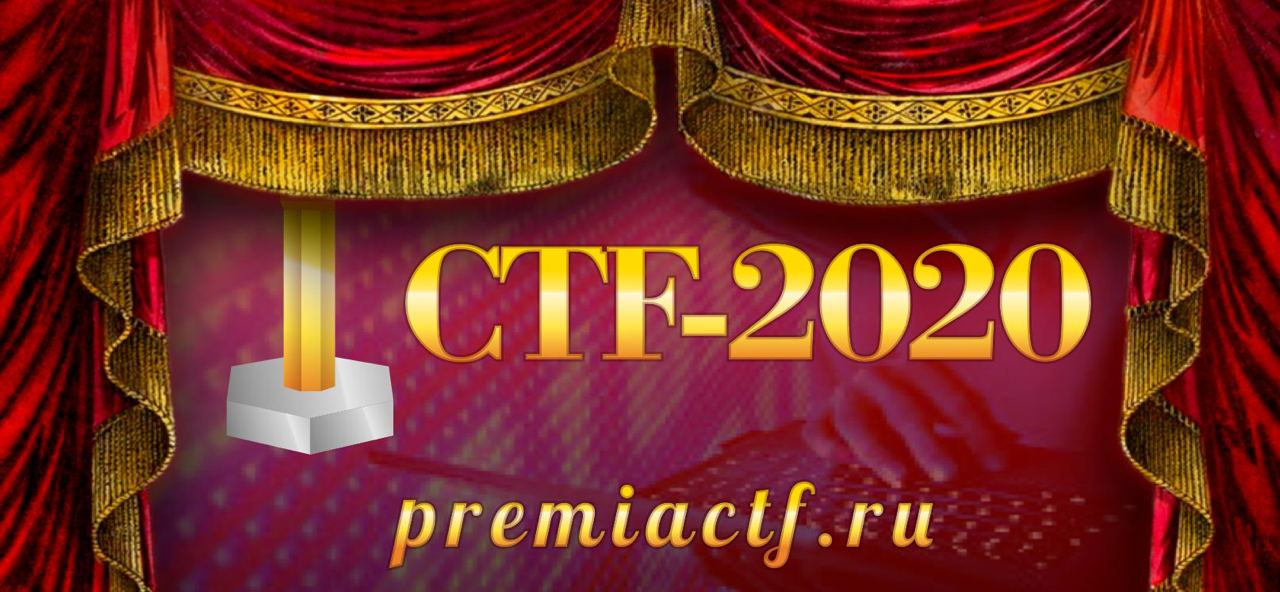 8 декабря 2020 года, Санкт-Петербург — CTF-команда «Kappa» организует первую национальную отраслевую киберпремию «CTF-2020» в области информационной безопасности (далее — Премия).Церемония вручения Премии "CTF-2020" пройдёт 24 декабря 2020 года в онлайн-формате. Премия создана для выявления и награждения лучших команд, мероприятий и сообществ в области академической информационной безопасности (CTF) России. Организаторы Премии выявят лучшие российские практики в нескольких номинациях, среди которых — лучшая российская команда, лучшее российское соревнование, лучшие разработчики и другие.Лауреаты премии будут определены в три этапа:С 12 по 20 декабря пройдёт общественное голосование — в каждой номинации любой желающий сможет проголосовать за кандидата в каждой номинации или предложить своего номинанта.По итогам голосования в каждой номинации составляется шорт-лист, в котором будут указаны три номинанта, набравших наибольшее число голосов. Экспертный совет Премии из этих номинантов выберет лауреатов Премии, список которых будет объявлен на торжественной церемонии 24 декабря.Организатором Национальной киберпремии «CTF-2020» является CTF-команда Каппа. Ознакомиться с правилами участия можно на официальном сайте мероприятия — www.premiactf.ru. Команда «Kappa» Университета ИТМО (г. Санкт-Петербург) является одной из наиболее известных команд в российском CTF-медиапространстве — как по эффективным выступлениям на различных соревнованиях, так и по созданным командой виральным проектам. Среди проектов, созданных текущими и бывшими членами команды — Telegram-канал «Kappa CTF», публикующий новости о CTF-соревнованиях России, обзоры и прямые трансляции мероприятий.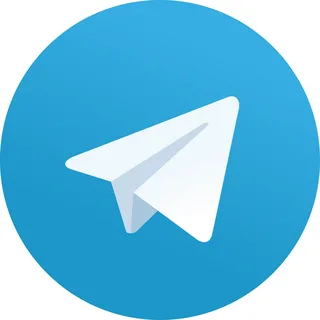 КонтактыОрганизаторы Национальной киберпремии
www.premiactf.ru
t.me/kappactf 
ctf2020premia@mail.ru 